Rudolf-Rempel-Berufskolleg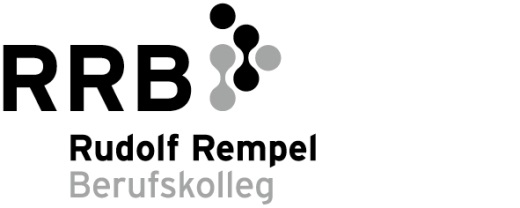 Kaufmännische Schule der Stadt BielefeldAn der Rosenhöhe 5, 33647 Bielefeld
Anmeldung zur BerufsschuleSchülerdatenName:	     Vorname:	     Geburtsdatum:	     	Geschlecht:	 Geburtsort/Kreis:	     Staatsangehörigkeit:	     	Spätaussiedler:	 Konfession:		Straße:	     PLZ:	     	Ort:      Telefon:	     E-Mail:	     Ausbildungsberuf:	     Unterrichtsform:	Nachteilsausgleich in der zuletzt besuchten Schule: Abschluss vor Eintritt in die Berufsschule Vor Eintritt in die Berufsschule wurde folgender Abschluss erreicht:Der Abschluss wurde in folgender Schulform erreicht:Name der zuletzt besuchten Schule:	     Arbeitgeber/-inName:	     Straße:	     PLZ:	     	Ort:      Telefon:	     Fax-Nr.:	     E-Mail:	     Ausbildungszeit in Jahren:	     	Beginn:	     	Ort, Datum	Stempel und Unterschrift d. ArbeitgebersDie Einschulungstermine finden Sie unter www.rrbk.de (wir über uns/Organisation/Einschulung/Berufsschule)Eine ausführliche Information über die Datenerhebung und Datenspeicherung lt. Datenschutzgrund-verordnung (DSGVO) Artikel 13 und 14 finden Sie unter https://www.rrbk.de/kontakt/datenschutz/auf der Webseite unseres Berufskollegs. (Einen Ausdruck erhalten Sie auf Wunsch im Schulbüro.)